Informacja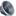 Ogłoszenie o naborze kandydatów na asystentów w ramach Programu Ministra Rodziny i Polityki Społecznej „Asystent osobisty osoby z niepełnosprawnością” dla Jednostek Samorządu Terytorialnego – edycja 2024.Ośrodek Pomocy Społecznej, z siedzibą w Sierakowie informuje o rozpoczęciu naboru kandydatów na asystentów osobistych osoby z niepełnosprawnością.I. Oczekujemy od kandydata:a) posiadania dokumentu potwierdzającego uzyskanie kwalifikacji w następujących kierunkach: asystent osoby niepełnosprawnej, opiekun osoby starszej, opiekun medyczny, pedagog, psycholog, terapeuta zajęciowy, pielęgniarka, siostra PCK, fizjoterapeuta lubb) posiadania, co najmniej 6-miesięcznego, udokumentowanego doświadczenia w udzielaniu bezpośredniej pomocy osobom z niepełnosprawnościami np. doświadczenie zawodowe, udzielanie wsparcia osobom z niepełnosprawnościami w formie wolontariatu; lubc) wskazania przez uczestnika lub jego opiekuna prawnego (w przypadku osoby małoletniej albo ubezwłasnowolnionej całkowicie) w Karcie zgłoszenia do Programu „Asystent osobisty osoby z niepełnosprawnością” dla Jednostek Samorządu Terytorialnego - edycja 2024, której wzór stanowi załącznik nr 7 do Programu. d) posiadania pełnej zdolności do czynności prawnych,e) korzystania z pełni praw publicznych,II. Wymagania dodatkowe:a) dyspozycyjność,b) samodzielność w działaniu oraz kreatywność,c) umiejętność współpracy z osobami niepełnosprawnymi.III. Forma zatrudnienia: umowa zlecenie.IV. Zadania przewidywane do realizacji w ramach umowy zlecenia w zakresie zadań asystenta osobistego osoby z niepełnosprawnością, polegają w szczególności na wsparciu asystenta w:a) w czynnościach samoobsługowych, w tym w utrzymaniu higieny osobistej;b) w prowadzeniu gospodarstwa domowego i wypełnianiu ról w rodzinie;c) w przemieszczaniu się poza miejscem zamieszkania;d) w podejmowaniu aktywności życiowej i komunikowaniu się z otoczeniem; V. Wymagane dokumenty:a) CV,b) oświadczenia o posiadaniu pełnej zdolności do czynności prawnych, korzystaniu z pełni praw publicznych, nieposzlakowanej opinii,c) dokumenty poświadczające wykształcenie,d) dokumenty poświadczające doświadczenie zawodowe,e) oświadczenia o wyrażeniu zgody na przetwarzanie danych osobowych do celów rekrutacji,f) oświadczenie o aktywności zawodowej,g) oświadczenie o niekaralności,h) klauzula RODO podpisana własnoręcznie.Wymagane dokumenty aplikacyjne należy składać osobiście, w sekretariacie Ośrodka Pomocy Społecznej, ul. Wroniecka 25 C, 64-410 Sieraków lub za pośrednictwem poczty; z dopiskiem: „Nabór na asystenta osobistego osoby z niepełnosprawnością" dla Jednostek Samorządu Terytorialnego - edycja 2024; w terminie do 22.01.2024 r.Dodatkowe dokumentny aplikacyjne na stronie: https://opssierakow.naszbip.pl/.../n,nabor-kandydatow-na...Grażyna LijewskaZastępca Kierownika OPS w Sierakowie